МКОУ «Ботлихская СОШ №1»Ботлихский  район РДПлан-конспектоткрытого урока по математике в 7 классена тему: " Умножение одночлена на многочлен "Подготовил и провёл : Дибиров М.М.Дата проведения: 14.01.2018 год2017-2018 уч.годТип урока: Изучение нового материалаОборудование и материалы: Интерактивная доска, раздаточный материал.Оформление доски:Эпиграф"Незнающие пусть научатся, знающие - вспомнят еще раз. 
Античный афоризм".Анонс урока: Распределительное свойство;Кроссворд;Умножение одночлена на многочлен;Опорный конспект;Упражнения.Цели урока:Методическая: организовать работу класса по обобщению распределительного свойства.Образовательная:применение распределительного свойства к умножению одночлена на многочлен;применение алгоритма на практике.Развивающая:формирование приемов логического мышления, умения анализировать;развитие наблюдательности.Воспитательные:воспитание аккуратности; воспитание привычки - доводить начатое до конца. ХОД УРОКАI. Организационный этап.Эпиграф: "Незнающие пусть научатся, знающие - вспомнят еще раз. Античный афоризм."Мы вернемся к записанным словам в конце урока и сделаем для себя важный вывод, что наблюдательность дает повод для применения уже имеющейся информации.II. Актуализация опорных знаний в форме устной работы.1. Решим устно задачи:а) Двое рабочих изготавливают одинаковые детали. Один рабочий делает за час 27 деталей, а другой - 32 детали. Продолжительность рабочей смены 8 ч. Что означают выражения -(27 + 32) * 8 и 27 * 8 + 32* 8Какой вывод можно сделать?б)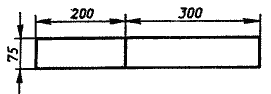 Опытный участок шириной 75 м разделен на две части. Длина одной части 200 м, а другой - 300 м. Что означают выражения - (200 + 300) * 75 и 200 * 75 + 300 * 75Какой вывод можно сделать?Вопрос: Какой вопрос вы бы поставили и в первой, и во второй задаче, чтобы алгоритм решения был одинаков.2. А теперь письменно в тетради выполним следующую задачу:Туристы были в пути 3 ч. утром и 4 ч. вечером, причем скорость их была постоянной - 5 км/ч. Составьте выражение для вычисления пройденного пути за день и вычислите его значение.Вопрос: Что общего в этих трех задачах?Вывод: Решение по схеме  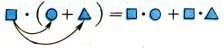 3. А теперь обратим внимание, что наблюдательность нам не помешает при упрощенных вычислениях.У вас на доске приведен пример, который используется для устного счета 92 * 8 = (90+2) * 8 = 90 * 8 + 2 * 8 = 720 + 16 = 73649 * 7 = (50-1) * 7 = 50 * 7 - 1 * 7 = 350 - 7 = 743Пользуясь данным приемом вычислите:121 * 489 * 8Вопрос: Какое свойство вы должны были вспомнить, чтобы решить более удобным способом числовые выражения?Вывод: Мы вспомнили распределительное свойство умножения относительно сложения и распределительное свойство умножения относительно вычитания.К данному свойству мы еще с вами вернемся, а теперь я вам предлагаю немного отвлечься и в парах решить кроссворд.III Проверка теоретических знаний (раздаточный материал)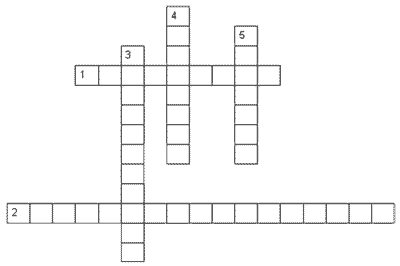 По горизонтали: 1 - Алгебраическая сумма одночленов.2 - Свойство, при котором произведение числа и суммы чисел равно сумме произведений данного числа и каждого слагаемого. По вертикали: 3 - Числовой множитель одночлена, записанного в стандартном виде.4 - Произведение чисел, переменных и их степеней.5 - У одночлена - сумма показателей всех переменных. Проверка ответов.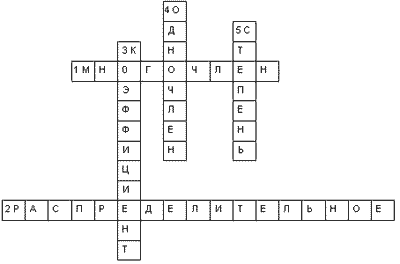 IV. Новая тема. А теперь, как я обещал, возвратимся к распределительному свойству:a * (b + c) = a * b +a * cИспользуя данное свойство выполните умножения:а) 8 (а + 5)б) к (1 - к - 3к2)в) 2n (b - 2n + 4n2 - 5)г)3(3в+4а-8ав)Вопрос:Какое действие вы выполняли в каждом из этих упражнений?Вопрос: Можно ли утверждать, что в каждом из этих трех упражнений вы выполняли умножение одночлена на многочлен Работа с учебником, с. 135: Прочитайте правило умножения одночлена на многочлен и подтвердите правильность своих действий. А теперь обратим внимание еще на одну особенность:Сравните количество членов многочлена в скобках и после выполнения умножения одночлена на многочлен.Вопрос: Сформулируйте правило - от чего зависит количество членов в произведении при умножении одночлена на многочлен, необходимое для самоконтроля. Упражнение на закрепление - №615 (а,б) Проблемный вопрос: №625 - прочитайте задание и посмотрите рисунок 67 в вашем учебнике  (рисунок на доске)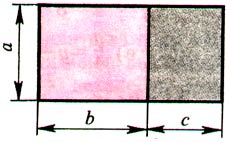 Данное задание интересно потому, что, оказывается, в Древней Греции было принято все алгебраические утверждения выражать в геометрической форме. Вместо сложения чисел говорили о сложении отрезков, а произведение двух чисел сравнивали с площадью (рисунок на доске)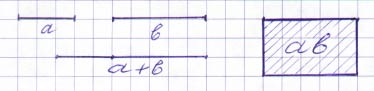 Вопрос: Объясните геометрический смысл формулы:a (b + c) = ab + bc – это чуть позже, на следующем уроке!!!!Работа с учебником: Давайте рассмотрим примеры, рассмотренные в пункте вашего учебника, обратим внимание на формулировку заданий и сделаем вывод - где практически можно применить умножение одночлена на многочлен.Вывод: Умножение одночлена на многочлен можно применить:- при упрощении выражений;- при решении уравнений;- при доказательстве тождеств;- при решении задач на составление уравнений.На последующих уроках мы с вами этим и займемся.V. Применение теоретического материала на практике и работа с интерактивной доской 1. Самостоятельная работа по карточкам(первичный контроль, взаимопроверка).2. Еще один вариант умножения - умножение в "столбик" (на доске):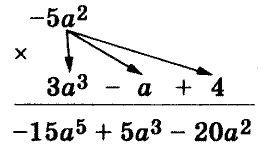 Умножьте одночлен на многочлен:а) 3n4 (n2 + 2n -4);б) -2m3 (3m - 2m2 + m3).3. Дополнительно: № 617VI. Домашнее заданиеп. 27, № 614, 616 (а,б)VII. Рефлексия:1. Что нового мы узнали на уроке?2. Вернемся к нашему эпиграфуМы убедились, что наблюдательность дает возможность для применения уже имеющейся информации в новом применении.Вариант 1Вариант 2Вариант 3Вариант 4Выполните умножениеВыполните умножениеВыполните умножениеВыполните умножение2х(х2 -7х-3)-4в2 (5в2 -3в-2)5а3 (3а3 –а2+а)3в(а2 -2ав+в)ПроверкаПроверкаПроверкаПроверкаВариант 1Вариант 2Вариант 3Вариант 42хх2 +2х(-7х)+2х(-3)=2х3 -14х2 -6х-4в2 5в2 -4в2 (-3в)-4в2 (-2)=-20в4 +12в3 +8в25а33а3+5а3(-а2)+5а3 а=15а6 -5а5 +5а43ва2 +3в(-2ав)+3вв=3а2 в -6ав2 +3в2